Муниципальное бюджетное образовательное учреждение дополнительного образования детей«Детская художественная школа»г. КироваДополнительная предпрофессиональнаяобщеобразовательная программа в области изобразительного искусства «Живопись»Программа по учебному предметуПО.01.УП.02. ЖИВОПИСЬДля учащихся 1 – 5 классов Детской художественной школы Срок реализации 5 летКиров 2020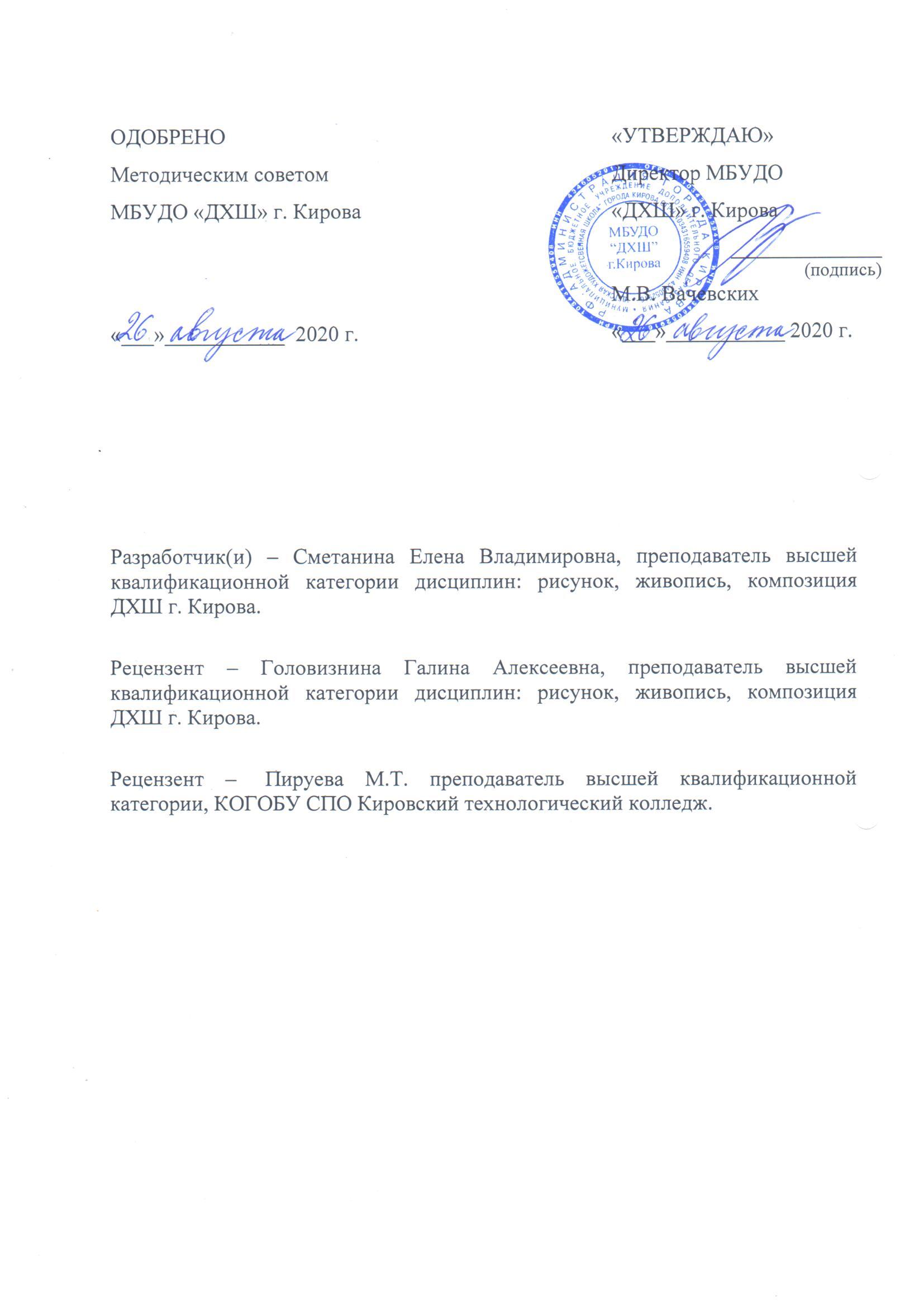 2СОДЕРЖАНИЕ 3Пояснительная запискаХарактеристика учебного предмета,  его место и роль в образовательном процессеПрограмма учебного предмета «Живопись» разработана на основе примерной программы учебного предмета «Живопись», рекомендованной Министерством культуры Российской Федерации (2013)  с учетом федеральных государственных требований к дополнительным предпрофессиональным общеобразовательным программам в области изобразительного искусства «Живопись».	Содержание программы отвечает целям и задачам, указанным в федеральных государственных требованиях.Программа строится на раскрытии	нескольких ключевых тем.Содержание тем постепенно усложняется с каждым годом обучения.Основу программы «Живопись» составляют цветовые отношения, строящиеся на цветовой гармонии, поэтому большая часть тем в данной программе отводится цветовым гармониям. Затем следуют темы «Фигурачеловека», «Гризайль», в старших классах - «Интерьер».Программа «Живопись» тесно связана с программами по рисунку,станковой композиции, с пленэром. В каждой из этих программприсутствуют взаимопроникающие элементы: в заданиях по академическому рисунку и станковой композиции обязательны требования к силуэтному решению формы предметов «от пятна», а в программе «Живопись» ставятся задачи композиционного решения листа, правильного построения предметов, выявления объема цветом, грамотного владения тоном, передачи световоздушной среды.	  4Цель и задачи учебного предмета:Целью учебного предмета «Живопись» является художественноэстетическое развитие личности учащегося на основе приобретенных им в процессе освоения программы учебного предмета художественноисполнительских и теоретических знаний, умений и навыков, а также выявление одаренных детей в области изобразительного искусства и подготовка их к поступлению в образовательные учреждения, реализующие основные профессиональные образовательные программы в области изобразительного искусства.Задачи учебного предмета:- приобретение детьми знаний, умений и навыков по выполнению живописных работ, в том числе:знаний свойств живописных материалов, их возможностей и эстетических качеств;знаний разнообразных техник живописи;знаний художественных и эстетических свойств цвета, основных закономерностей создания цветового строя;умений видеть и передавать цветовые отношения в условиях пространственно-воздушной среды;умений изображать объекты предметного мира, пространство, фигуру человека;навыков в использовании основных техник и материалов;навыков последовательного ведения живописной работы;- формирование у одаренных детей комплекса знаний, умений и навыков, позволяющих в дальнейшем осваивать профессиональные образовательные программы в области изобразительного искусства.5Форма проведения учебных занятий Занятия по предмету «Живопись» и проведение консультаций рекомендуется осуществлять в форме групповых занятий (численностью от 11 человек). Рекомендуемая продолжительность уроков - 45 минут.Групповая форма занятий позволяет преподавателю построить процесс обучения в соответствии с принципами дифференцированного и индивидуального подходов.Занятия подразделяются на аудиторные занятия и самостоятельную работу.Обоснование структуры программыОбоснованием структуры программы являются ФГТ, отражающие все аспекты работы преподавателя с учеником.Программа содержит следующие разделы: сведения о затратах учебного времени, предусмотренного на освоение учебного предмета; распределение учебного материала по годам обучения; описание дидактических единиц учебного предмета; требования к уровню подготовки обучающихся; формы и методы контроля, система оценок; методическое обеспечение учебного процесса.В соответствии с данными направлениями строится основной раздел программы «Содержание учебного предмета».Методы обучения Для достижения поставленной цели и реализации задач предмета используются следующие методы обучения: словесный (объяснение, беседа, рассказ); наглядный (показ, наблюдение, демонстрация приемов работы); практический;6эмоциональный (подбор ассоциаций, образов, художественныевпечатления).Предложенные методы работы в рамках предпрофессиональной образовательной программы являются наиболее продуктивными при реализации поставленных целей и задач учебного предмета и основаны на проверенных методиках и сложившихся традициях изобразительного творчества.Описание материально-технических условий реализации учебногопредметаКаждый обучающийся обеспечивается доступом к библиотечным фондам и фондам аудио и видеозаписей школьной библиотеки.Библиотечный фонд укомплектовывается печатными и электронными изданиями основной и дополнительной учебной и учебно-методической литературой по изобразительному искусству, истории мировой культуры, художественными альбомами.Мастерская по живописи должна быть оснащена натурными столами, мольбертами, компьютером, интерактивной доской, предметами натурного фонда.Сроки реализации учебного предметаУчебный предмет «Живопись» при	 5 -летнем	 сроке обучения по программереализуется 5 лет - с 1 по 5 класс.При реализации программы «Живопись» с 5-летним сроком обучения: аудиторные занятия в 1-5 классах - три часа, самостоятельная работа в 1-2 классах - два часа, в 3-5 классах - три часа.При реализации программы «Живопись» с нормативным сроком обучения 5 лет общая трудоемкость учебного предмета «Живопись» составляет 924 часа (в том числе, 495 аудиторных часов, 429 часов самостоятельной 7работы). Экзамены проводятся с первого по пятый класс во втором полугодии. В остальное время видом промежуточной аттестации служит творческий просмотр.Самостоятельная (внеаудиторная) работа используется на выполнение домашнего задания детьми, посещение ими учреждений культуры (выставок, галерей, музеев и т. д.), участие детей в творческих мероприятиях, конкурсах и культурно-просветительской деятельности образовательного учреждения.Консультации проводятся с целью подготовки обучающихся к контрольным урокам, зачетам, экзаменам, просмотрам, творческим конкурсам и другим мероприятиям. Консультации могут проводиться рассредоточено или в счет резерва учебного времени.IIУчебно-тематический планВ данной программе предложен  учебно-тематический  план с объемом часов, соответствующим объему, предложенному при реализации предпрофессиональной программы «Живопись» с нормативным сроком обучения 5 лет.Первый год обученияВторой год обученияТретий год обученияЧетвертый год обученияПятый год обученияIII. Содержание учебного предмета.Годовые требованияВпервые годы обучения задания даются на построение простых гармоний, в основном контрастных, с применением насыщенных цветов. Для того чтобы работы были более эмоциональными, редко используется черный цвет.В старших классах цветовые гармонии разнообразнее. Они построены на нюансах, светлоте, со сложным колоритом. Фигура человека, натюрморт связываются со станковой композицией.Задания первого класса знакомят учащихся с основами цветоведения, со свойствами живописных материалов, приемами работы с акварелью. Учащиеся получают знания и навыки ведения последовательной работы над натюрмортом, начиная с композиции, конструктивного построения предметов, поиска цветовых отношений между предметами, предметами и фоном, первоначальные навыки построения цветовой гармонии.Во втором классе учащиеся углубляют знания о цвете, цветовой гармонии, влиянии среды и освещения, приобретают навыки в передаче фактуры предметов с выявлением их объемной формы.В третьем классе постановки усложняются, вводятся более сложные по форме предметы. Задания даются на решения тонального и колористического решения, передачу материальности и пространства, построения более сложной цветовой гармонии.В четвертом классе натюрморты ставятся с ясно выраженным тематическим характером, углубляются знания о цветовой гармонии, тональности и колористическом решении, решение пространства и цельности.В пятом классе углубляются и закрепляются знания и умения последовательно и продолжительно вести работу над постановкой. Ставятся основные задачи академической живописи: передать точные цветовые отношения, построить сложную цветовую гармонию, глубину в натюрморте, форму, объем и фактуру предметов.Первый год обученияЗнакомство с материалами. Знакомство с гуашевыми красками, акварелью, бумагой, кистями их особенностями. Выполнение упражнений гуашью, акварелью, мазки разными кистями. Использование акварели, гуаши, бумаги разного качества.Самостоятельная работа: упражнения разными материалами.Характеристика цвета. Знакомство с ахроматическими и хроматическими, основными и составными цветами. Выполнение упражнения на получение составных цветов из основных. Орнамент с основными и составными цветами. Применение лессировок. Использование акварели, бумаги формата А3.Самостоятельная работа: орнамент с основными и составными цветами.Характеристика цвета. Знакомство с холодными и теплыми цветами. Составление сложных цветов в процессе выполнения цветовых растяжек с переходом от теплых до холодных оттенков. Выполнение растяжек от желтого к красному, от красного к синему, от синего к фиолетовому и т.п. Использование акварели, бумаги формата А3.Самостоятельная работа: пейзаж с закатом солнца.Техника живописи. Знакомство с различными техниками живописи: alaprima, лессировка,заливка, вливание цвета в цвет, растяжка цвета. Выполнение упражнений в этих техниках. Использование акварели, бумаги формата А3.Самостоятельная работа: упражнения акварелью в понравившейся  технике. Характеристика цвета. Три основных свойства цвета.Закрепление знаний о возможностях цвета. Понятия «цветовой тон», «насыщенность», «светлота». Умение составлять сложные цвета. Тема «Листья». Использование акварели, бумаги формата А3.Самостоятельная работа:	смешение красок с черным цветом. Тема«Ненастье».6.Нюанс. Развитие представления о локальном цвете и нюансах. Понятие «среда». Влияние освещения на цвет. Изображение драпировок, сближенных по цветовому тону, без складок в вертикальной и горизонтальной плоскостях при теплом освещении или изображение нескольких предметов сближенных по цветовому тону с влиянием воздушной перспективы (например: матовые бутылки). Использование акварели, бумаги формата А3.Самостоятельная работа: изображение драпировок, сближенных по цветовому тону, без складок в вертикальной и горизонтальной плоскостях при холодном освещении.7Объем. Понятие тона, света, полутона, рефлекса, тени. Выполнение упражнений гуашью или акварелью с применением черной краски с последовательным переходом от светлого к темному (шар, цилиндр). Использование акварели или гуаши, бумаги формата А3.Самостоятельная работа:этюд апельсинов и яблок.Световой контраст (ахроматический контраст). Гризайль.Силуэт. Форма предмета, решение силуэта. Монохром. Натюрморт из светлых предметов, различных по форме, на темном фоне. Использование акварели или гуаши, бумаги формата А3.Самостоятельная работа: монохром. Натюрморт из темных предметов, различных по форме, на светлом фоне.Цветовая гармония. Полярная гармония. Понятие «цветовая гармония», «полярная гармония», «дополнительные цвета». Этюд фруктов или овощей на дополнительных цветах (красный-зеленый, желтый- фиолетовый и т.д.) Использование акварели (техника alaprima) или гуаши, бумаги различных форматов.Самостоятельная работа: этюд фруктов или овощей по тому же принципу.Трехцветная и многоцветная гармонии. Поиск цветовых отношений. Понятие трехцветной и многоцветной гармонии. Этюд цветов в декоративно-плоскостном варианте, в многоцветной гармонии. Использование акварели или гуаши, бумаги различных форматов.Самостоятельная работа: натюрморт из цветов в трехцветной гармонии.Гармония по общему цветовому тону. Поиск цветовых отношений. Локальный цвет и оттенки цвета на свету, в тени и на рефлексах. Натюрморт из различных фруктов и овощей на нейтральном фоне. Использование акварели или гуаши, бумаги различных форматов.Самостоятельная работа: натюрморт из бытовой утвари.Гармония по общему цветовому тону. Влияние цветовой среды на предметы. Передача формы предмета с учетом изменения цвета от освещения. Натюрморт с простым предметом быта цилиндрической формы (кастрюля) с фруктами в холодной гамме при теплом освещении на нейтральном фоне. Использование акварели или гуаши, бумаги формата А3.Самостоятельная работа: аудиторное задание по памяти.Гармония по общему цветовому тону. Влияние цветовой среды на предметы. Передача формы предмета с учетом изменения цвета от освещения. Несложный натюрморт в теплой гамме при холодном освещении на нейтральном фоне. Использование акварели или гуаши, бумаги различных форматов. Самостоятельная работа: натюрморт из бытовой утвари.Цветовой контраст (декоративное решение). Влияние цветовой среды на предметы. Понятие «цветовой контраст». Передача цвета предметов с учетом изменения цвета в зависимости от фона. Несложный натюрморт (серый чайник или кофейник с фруктами на красном фоне). Использование акварели или гуаши, бумаги различных форматов.Самостоятельная работа: аудиторное задание по памяти.Цветовой контраст (хроматический). Влияние цветовой среды напредметы. Передача цвета предметов с учетом изменения цвета в зависимости от фона. Несложный натюрморт (серый чайник или кофейник с фруктами на зеленом фоне). Использование акварели или гуаши, бумаги формата А3. 	Самостоятельная работа: подобный натюрморт в домашних условиях.Контрастная гармония (на насыщенных цветах). Применение различных приемов акварели. Лепка формы предмета с учетом цветовых и тональных отношений. Натюрморт на контрастном цветовом фоне. Использование акварели или гуаши, бумаги различных форматов.Самостоятельная работа: аудиторное задание по памяти.Гармония по общему цветовому тону. Тонкие цветовые отношения. Понятия «цветовая гамма», «колорит». Использование в процессе работы различных приемов акварели, передача формы и материальности предметов. Натюрморт из трех предметов в сближенной цветовой гамме на цветном фоне. Использование акварели или гуаши, бумаги различных форматов. Самостоятельная работа: этюды отдельных предметов домашней утвари.Фигура человека. Ознакомление с изображением человеческой фигуры, передача пропорций. Передача силуэтом характера модели. Этюды с натуры фигуры человека. Использование акварели или гуаши (монохром), бумаги формата А3.Самостоятельная работа: этюды с натуры фигуры человека.Второй год обученияГармония по общему цветовому тону. Развитие навыков и умений работы с акварелью или гуашью. Передача оттенков локального цвета. Этюд ветки с плодами рябины, винограда, яблок и т.д. на нейтральном фоне. Использование акварели (техника alaprima) или гуаши, бумаги различных форматов. Самостоятельная работа: этюд ветки со сложными листьями (клен, вяз) на нейтральном фоне.Контрастная гармония (на ненасыщенных цветах). Развитие представлений о влиянии цветовой среды на предмет. Лепка формы предметов с учетом цветовых и тональных отношений. Этюд овощей или грибов на контрастном фоне. Использование акварели (многослойная живопись) или гуаши, бумаги формата А3. Самостоятельная работа: этюды фруктов на контрастном фоне.Гармония по общему цветовому тону и насыщенности (декоративное решение). Развитие навыков по передаче цветовых отношений. Выражение характера формы силуэтом. Натюрморт из 2-3 предметов насыщенного цвета разной материальности на светлом фоне. Использование акварели (техника «по сырому») или гуаши, бумаги формата А3. Самостоятельная работа: этюд несложных предметов различной формы на светлом фоне.Гармония по насыщенности. Изучение понятий пространственной среды и силуэта. Передача характера формы при помощи различных приемов работы с акварелью или гуашью. Этюд чучела птицы на нейтральном фоне. Использование акварели или гуаши, бумаги различных форматов.Самостоятельная работа: эскизы домашних животных.Контрастная гармония. Лепка формы цветом с учетом светотеневых отношений. Работа кистью по форме, передача изменений локального цвета предметов на свету и в тени, взаимодействие цветов. Этюды двух предметов быта, контрастных по форме и цвету. Использование акварели, бумаги формата А3. Самостоятельная работа: этюд чайника на контрастном фоне.Световой контраст (ахроматический). Гризайль. Передача светотеневых отношений и тональная передача объема и формы. Найти конкретные различия тонов предметов и драпировки. Передача объема и пространства тональными средствами. Натюрморт из двух предметов (кофейник, кружка и т.п.), различных по форме и тону при боковом освещении на светлом фоне без складок. Гризайль. Использование акварели или гуаши, бумаги различного формата.Самостоятельная работа: этюды комнатных растений (гризайль).Гармония по светлоте и насыщенности. Передача светотеневых отношений, моделировка формы предметов. Передача локального цвета предметов в многообразии цветовых оттенков с сохранением объема и связи с окружающей средой. Натюрморт из двух предметов (кофейник, кружка и т.п.), различных по форме и цвету при боковом освещении на светлом фоне без складок (с предварительным эскизом). Использование акварели или гуаши, бумаги формата А3.Самостоятельная работа: этюды комнатных растений.Фигура человека. Формирование навыков создания целостности образа и колорита в этюде фигуры человека. Поиск композиционного решения, определение основных цветовых отношений фигуры без детальной моделировки цветом. Два этюда фигуры человека (в различных позах). Использование акварели или гуаши, бумаги формата А3.Самостоятельная работа: этюды фигуры человека.Гармония по общему цветовому тону. Развитие умения передавать цветовые и тональные отношения. Передача прозрачности стекла при помощи технических приёмов работы акварелью или гуашью. Этюд стеклянного кувшина или бутылки на цветном фоне. Использование акварели или гуаши, бумаги различных форматов.Самостоятельная работа: этюд банки с водой на нейтральном фоне.Гармония по насыщенности и светлоте. Колористическая цельность. Смягчение контрастов. Выражение влияния цветовой среды на предметы натюрморта через рефлексы и полутона. Передача глубины пространства. Натюрморт с кувшином и фруктами на темном фоне без складок при боковом освещении (с предварительным эскизом). Использование акварели (техника alaprima) или гуаши, бумаги формата А3. Самостоятельная работа: этюды фруктов на темном фоне.Этюд головы человека в технике гризайль.Формирование навыков создания целостности образа и колорита. Поиск композиционного решения.Использование акварели или гуаши, бумаги формата А3.Самостоятельная работа: этюды с хлебопекарными изделиями.Гармония по общему цветовому тону. Нюанс. Закрепление навыков передачи материальности прозрачных предметов. Передача тоном и цветом нюансов родственных по гамме цветов. Натюрморт с предметом из стекла. Фон холодный. Использование акварели («по сырому») или гуаши, бумаги формата А3.Самостоятельная работа: этюды предметов из стекла, различных по тону.Гармония по насыщенности. Передача точных свето-тоновых и цветовых отношений. Определение различия тональных и цветовых отношений в натюрморте. Связь предметов с окружающей средой. Достижение ясности локального цвета при богатстве цветовых оттенков. Натюрморт из контрастных по цвету предметов (с предварительным эскизом). Использование акварели (многослойная акварель) или гуаши, бумаги формата А3. Самостоятельная работа: этюды предметов на контрастном фоне.Гармония по общему цветовому тону и светлоте. Закрепление полученных навыков. Поиск верных тональных и цветовых отношений в натюрморте. Натюрморт из трех с предметом из металла (чайник, турка, кофейник). Использование акварели (многослойная акварель) или гуаши, бумаги формата А3.Самостоятельная работа: этюды металлического предмета на разном фоне. Третий год обученияКонтрастная гармония (на насыщенных цветах). Развитие колористического видения. Поиск цветовых отношений, использование различных приемов работы с акварелью или гуашью. Натюрморт на осеннюю тему с контрастными цветовыми отношениями. Использование акварели или гуаши, бумаги формата А3.Самостоятельная работа: этюды овощей и фруктов.Гармония по общему цветовому тону и светлоте. Развитие представление о сочетании цвета. Лепка цветом формы предмета. Ритмическое построение цветовых пятен. Натюрморт из нескольких различных по форме и цвету предметов на нейтральном фоне (с предварительным эскизом). Использование акварели (многослойная акварель) или гуаши, (поэтапная работа над формой), бумаги формата А2.Самостоятельная работа: этюды отдельных предметов домашней утвари.Контрастная гармония (на ненасыщенных цветах). Достижение цветового единства. Передача материальности предметов, решение пространства в натюрморте. Натюрморт из трех предметов быта, контрастных по тону и цвету с различными по фактуре поверхностями на темном фоне. Использование акварели или гуаши, бумаги формата А2.Самостоятельная работа: этюды отдельных предметов с различной фактурой.Фигура человека. Передача характера движения. Обобщенная передача формы цветом. Этюд фигуры человека. Использование акварели или гуаши, бумаги различных форматов.	Самостоятельная работа:этюды фигуры человека в движении попредставлению.Гармония по общему цветовому тону и насыщенности (декоративное решение). Тонкие цветовые отношения. Моделирование формы в тени. Натюрморт из предметов быта против света. Использование акварели или гуаши, бумаги формата А2.Самостоятельная работа: копирование натюрмортов.Гармония по общему цветовому тону. Цельность колористического решения. Выявление композиционного и живописного центра натюрморта, передача фактуры предметов. Натюрморт в теплой цветовой гамме с чучелом птицы. Использование акварели или гуаши, бумаги формата А2.Самостоятельная работа: копирование репродукций с изображением птиц.Этюд головы человека в цвете. Контрастная гармония на ненасыщенных цветах.Цветотональные отношения. Различные приемы акварели или гуаши. Натюрморт с крупным предметом на контрастном фоне (с предварительным эскизом). Использование акварели (многослойная акварель) или гуаши, бумаги формата А2.Самостоятельная работа: этюд этого натюрморта по памяти.Гармония по общему цветовому тону и светлоте. Поиск выразительного живописно-пластического решения. Передача формы предметов и пространства в натюрморте с учетом освещения. Ритмическое построение цветовых пятен. Натюрморт из атрибутов искусства в сближенной цветовой гамме (золотисто-коричневой). Использование акварели («по сырому) или гуаши, бумаги формата А2.Самостоятельная работа: этюды отдельных предметов искусства.Гармония по светлоте. Последовательное ведение длительной работы. Выражение «состояния» натюрморта. Лепка формы цветом. Натюрморт в светлой тональности. Использование акварели или гуаши, бумаги формата А2.Самостоятельная работа: этюд этого натюрморта по памяти.Четвертый год обученияКонтрастная гармония (на насыщенных цветах). Цельность и декоративность колористического решения. Развитие навыков и умений работы с акварелью или гуашью. Натюрморт из живых цветов, овощей, фруктов и одного предмета бытовой утвари на контрастном фоне. Использование акварели или гуаши, бумаги формата А3.Самостоятельная работа: этюды живых цветов.Гармония по общему цветовому тону и насыщенности (на ненасыщенных цветах). Грамотное сочетание цветовых отношений. Лепка формы предметов, передача световоздушной среды. Натюрморт в различных техниках из атрибутов художника со сложной по фактуре и цвету драпировкой с введением гипса (с предварительным эскизом). Использование акварели или гуаши, бумаги формата А2.Самостоятельная работа: копирование репродукций с картин натюрмортов известных отечественных и зарубежных художниковГармония по общему цветовому тону и светлоте.Декоративное решение.Последовательное ведение длительной постановки. Применение различных приемов работы с акварелью или гуашью. Ритмическое построение цветовых пятен. Натюрморт с крупным предметом быта, фруктами и овощами. Использование акварели (многослойная акварель) или гуаши, формат А2.	Самостоятельная работа:этюды отдельных предметов, различных поматериалу.Гармония по общему цветовому тону. Применение на практике полученных знаний. Лепка формы цветом, передача материальности. Этюд драпировки со складками. Использование акварели или гуаши, бумаги различного формата.Самостоятельная работа: этюд драпировки со складками.Гармония по общему цветовому тону и насыщенности (на ненасыщенных цветах). Передача глубины пространства. Создание нескольких эскизов с разных мест. Эскизы натюрмортов в интерьере (венский стул, виолончель, ткань со складками). Использование акварели или гуаши, бумаги различного формата.Самостоятельная работа: копирование с репродукций картин известных отечественных и зарубежных художников с подобной композицией.Гармония по насыщенности и светлоте.Цветотональное решение. Выделение смыслового центра светом. Ритмическое построение цветовых пятен. Тематический натюрморт из четырех предметов, четких по цвету и различных по форме. Использование акварели или гуаши, бумаги формата А2. Самостоятельная работа: этюды отдельных предметов.Нюансная гармония. Грамотное последовательное ведение длительной постановки. Поиск интересного живописно-пластического решения. Натюрморт с чучелом птицы. Использование акварели (многослойная акварель) или гуаши, бумаги формата А2.Самостоятельная работа: этюды с репродукций художников-анималистов.8.Фигура человека. Развитие навыков и умений рисования фигуры человека с индивидуальными особенностями. Решение формы при помощи нюансов цвета. Этюд фигуры человека в спокойной позе («За рукоделием», «За чтением» и т.п.) Использование акварели, бумаги формата А3. Самостоятельная работа: этюд фигуры человека по представлению.Пятый год обучения1. Гармония по общему цветовому тону, по насыщенности.Цельность, декоративность колористического решения. Передача фактуры предметов. Этюды постановок с грибами и осенними листьями. Использование акварели (техника по выбору) или гуаши, бумаги формата А3.Декоративное решениенатюрморта по усмотрению преподавателя.Самостоятельная работа: копии с репродукции натюрмортов.Нюансная гармония. Грамотное ведение длительной работы. Связь натюрморта с пространством интерьера. Осенний натюрморт из плодов и овощей с введением фрагмента интерьера (с предварительным эскизом) с нестандартной точки зрения. Использование акварели (техника alaprima) или гуаши, бумаги различного формата.Самостоятельная работа: осенний натюрморт из плодов и овощей с введением фрагмента окна.Гармония по насыщенности и светлоте. Самостоятельное последовательное ведение длительной работы. Передача материальности предметов, лепка формы цветом. Натюрморт с предметами из стекла (2-4 стеклянных предмета, различные по цвету) в темной цветовой гамме. Использование акварели (многослойная акварель) или гуаши. Выбор формата с учетом композиции.	Самостоятельная работа: этюды стеклянных предметов в различномосвещении.Интерьер. Поиск интересной композиции интерьера. Передача пространства. Фрагмент интерьера класса, холла с растениями.Использование акварели (техникапо выбору) или гуаши, бумагиформатаА3.	Самостоятельная работа:фрагментдомашнего интерьерас комнатнымирастениями.Гармония по общему цветовому тону. Самостоятельное последовательное ведение работы. Передача материальности и характера предметов в среде. Тематические натюрморты бытового жанра. Использование акварели (техника alaprima) или гуаши, бумаги форматаА3.	Самостоятельная работа: этюды натюрморта из нескольких предметов с ярковыраженными различиями материальности.Гармония по общему цветовому тону и насыщенности. Грамотное построение цветовых и тональных отношений. Передача «большой формы», пространства в натюрморте. Ритмическое построение цветовых пятен. Натюрморт с введением гипсовой маски или орнамента. Использование акварели или гуаши, бумаги формата А2.Самостоятельная работа: этюды 2-3 белых предметов на различном фоне.Фигура человека в интерьере. Выявление характерных особенностей модели. Этюды фигуры человека в контражуре. Использование акварели или гуаши, бумаги различного формата.Самостоятельная работа: этюды родных и друзей.Гармония по общему цветовому тону и светлоте. Сближенные отношения, цветовые нюансы. Использование в работе ограниченной палитры цветов. Натюрморт из предметов сложной формы и разной материальности, но близких по цвету. Использование акварели или гуаши, бумаги формата А2. Самостоятельная работа: копии с репродукций натюрмортов.Гармония по общему цветовому тону и насыщенности. Поиск интересной живописно-пластической композиции. Лепка формы цветом. Передача материальности. Натюрморт из предметов различной материальности (тематический натюрморт «Игрушки»). Использование акварели (многослойная акварель) или гуаши, бумаги формата А2.Самостоятельная работа: этюды игрушек с различных точек.Требования к уровню подготовки обучающихсяРезультатом освоения программы «Живопись» является приобретение обучающимися следующих знаний, умений и навыков: знание свойств живописных материалов, их возможностейи эстетических качеств, знание художественных и эстетических свойств цвета, основных закономерностей, создания цветового строя; умение видеть и передавать цветовые отношения в условиях пространственно-воздушной среды; умение изображать объекты предметного мира, пространство, фигуру человека;умение раскрывать образное и живописно-пластическое решение в творческих работах; навыки в использовании основных техник и материалов; навыки последовательного ведения живописной работы.Требования к экзаменуЭкзамен рекомендуется проводить в виде самостоятельной работы учащегося над натюрмортом. Выполняется этюд постановки акварелью на формате А3 в течение 4 учебных часов. В первых-вторых классах натюрморт состоит из простых по форме предметов (2-3 предмета и однотоновая драпировка), в третьих-четвертых классах - комбинированных по форме, различных по материалу предметов (3-4 предмета и богатые по цвету и декору драпировки).Для успешного выполнения задания и получения наивысшей оценки учащийся должен: грамотно расположить предметы в листе; точно передать пропорции предметов; поставить предметы на плоскость; правильно строить цветовые гармонии; умело использовать приемы работы с акварелью; передать с помощью цвета объем предметов, пространство и материальность; добиться цельности в изображении натюрморта.Формы и методы контроля, система оценокАттестация: цели, виды, форма, содержаниеКонтроль знаний, умений и навыков обучающихся обеспечивает оперативное управление учебным процессом и выполняет обучающую, проверочную, воспитательную и корректирующую функции.Текущий контроль успеваемости обучающихся проводится в счет аудиторного времени, предусмотренного на учебный предмет в виде проверки самостоятельной работы обучающегося, обсуждения этапов работы над композицией, выставления оценок и пр. Преподаватель имеет возможность посвоему усмотрению проводить промежуточные просмотры по разделам программы.Формы промежуточной аттестации: зачет - творческий просмотр (проводится в счет аудиторного времени); экзамен - творческий просмотр (проводится во внеаудиторное время). Промежуточный контроль успеваемости обучающихся проводится всчет аудиторного времени, предусмотренного на учебный предмет в виде творческого просмотра по окончании первого полугодия. Оценки ученикам могут выставляться и по окончании четверти. Преподаватель имеет возможность по своему усмотрению проводить промежуточные просмотры по разделам программы (текущий контроль).При оценивании работ учащихся учитывается уровень следующих умений и навыков: год обучения. Учащийся должен грамотно компоновать изображение в листе; грамотно передавать локальный цвет; грамотно передавать цветовые и тональные отношения предметов к фону; грамотно передавать основные пропорции и силуэт простых предметов; грамотно передавать материальность простых гладких и шершавых поверхностей; год обучения. Учащийся долженграмотно компоновать группу взаимосвязанных предметов; грамотно передавать оттенки локального цвета; грамотно передавать цветовые и тональные отношения между предметами; грамотно передавать пропорции и объем простых предметов;грамотно передавать материальность простых мягких и зеркальнопрозрачных поверхностей.год обучения. Учащийся должен грамотно компоновать сложные натюрморты; грамотно строить цветовые гармонии; грамотно передавать световоздушную среду и особенности освещения; грамотно передавать пропорции и объем предметов в пространстве, плановость; грамотно передавать материальность различных фактур во взаимосвязи; год обучения. Учащийся должен грамотно компоновать объекты в интерьере; грамотно строить цветовые гармонии; грамотно передавать нюансы светотеневых отношений; грамотно передавать пропорции и объем сложных предметов; грамотно передавать материальность сложных гладких и шершавых поверхностей;год обучения. Учащийся должен передавать цельность и законченность в работе; строить сложные цветовые гармонии; грамотно передавать сложные светотеневые отношения; грамотно передавать пропорции и объем предметов в интерьере; грамотно передавать материальность сложных мягких и зеркальнопрозрачных поверхностей;С учетом данных критериев выставляются оценки:5 («отлично») - ставится, если соблюдены и выполнены все критерии;4 («хорошо») - при условии невыполнения одного-двух пунктов данных критериев;3 («удовлетворительно») - при невыполнении трех-четырех пунктов критериев.Методическое обеспечение учебного процессаМетодические рекомендации преподавателямПредложенные в настоящей программе темы заданий по живописи следует рассматривать как рекомендательные. Обучение построено, в основном, на рисовании с натуры натюрмортов, которые необходимо ставить, руководствуясь принципами цветовой гармонии. Задания предусматривают наличие богатого натурного фонда, большого иллюстративного материала.Программа предлагает следующую схему этапов выполнения заданий по живописи: Анализ цветового строя натюрморта. Анализ натюрмортов с подобным цветовым решением у художников- классиков. Выбор техники исполнения. Варианты цветотональных эскизов с разным композиционным решением. Выполнение картона. Выполнение работы на формате в материале.Работа, как правило, ведется акварельными или гуашевыми  красками. Техника исполнения и формат работы обсуждается с преподавателем.Для лучшего усвоения материала программой предусмотрены занятия для самостоятельного обучения, которые включают в себя посещение выставок;поиск необходимого материала в сетевых ресурсах; чтение дополнительной литературы; выполнение кратковременных этюдов в домашних условиях; посильное копирование шедевров мирового искусства; выполнение аудиторных заданий по памяти.Средства обучения -материальные:   учебные  аудитории,	специально оборудованныенаглядными пособиями, мебелью, натюрмортным фондом;- наглядно-плоскостные: наглядные методические пособия, карты, плакаты, фонд работ учащихся, настенные иллюстрации, магнитные доски;- демонстрационные: муляжи, чучела птиц и животных, гербарии, демонстрационные модели, натюрмортный фонд;-электронные образовательные ресурсы: мультимедийные учебники, мультимедийные универсальные энциклопедии, сетевые образовательные ресурсы;- аудиовизуальные: слайд-фильмы, видеофильмы, учебные кинофильмы, аудио записи.Список рекомендуемой литературыМетодическая литература Алексеев С.О. О колорите. - М., 1974Алексеев С.С. Элементарный курс цветоведения.-ОГИЗ.,1937 Анциферов В.Г., Анциферова Л.Г., Кисляковская Т.Н. и др. Рисунок, живопись, станковая композиция, основы графического дизайна. Примерные программы для ДХШ и изобразительных отделений ДШИ. - М., 2003Беда Г.В. Живопись и ее изобразительные средства. М.,1977Беда Г. В. Основы изобразительной грамоты. М.,1981 Беда Г. В. Живопись. - М., 1986 Бесчастнов Н.П., Кулаков В.Я., Стор И.Н. Живопись: Учебное пособие. М.: Владос, 2004 Все о технике: цвет. Справочник для художников. - М.: Арт-Родник,2002 Все о технике: живопись акварелью. Справочник для художников. - М.: Арт-Родник, 2004 Волков И.П. Приобщение школьников к творчеству: из опыта работы. - М.: Просвещение, 1992 Волков Н. Н. Композиция в живописи. - М., 1977 Волков Н.Н. Цвет в живописи. М.: Искусство, 1985 Выготский Л.С. Воображение и творчество в детском возрасте. СПб: СОЮЗ, 1997 Елизаров В.Е. Примерная программа для ДХШ и изобразительных отделений ДШИ. - М., 2008 Зайцев А.С. Наука о цвете и живопись. - М.: Искусство, 1986Кирцер Ю.М. Рисунок и живопись. - М.: Высшая школа, 1992Лепикаш В. Живопись акварелью. М.,1961Люшер М. Магия цвета. Харьков: АО “СФЕРА”; “Сварог”, 1996Паранюшкин Р.А., Хандова Г.Н. Цветоведение для художников: колористика. - Ростов н/д: Феникс, 2007 Проненко Г.Н. Живопись. Примерная программа для ДХШ и изобразительных отделений ДШИ. - М., 2003 Психология цвета. - Сб. пер. с англ. М.: Рефл-бук, Ваклер, 1996 Смирнов Г. Б. Живопись. Учебное пособие. М.: Просвещение, 1975 Шорохов Е.В. Методика преподавания композиции на уроках изобразительного искусства в школе. Пособие для учителей. - М.: Просвещение, 1974Учебная литература Школа изобразительного искусства в десяти выпусках. М.: Изобраз. искусство, 1986: №1, 1988: №2 Сокольникова Н.М. Основы композиции. - Обнинск: Титул, 1996 Сокольникова Н.М. Изобразительное искусство. Часть 2. Основы живописи. - Обнинск: Титул, - 1996 Сокольникова Н.М. Художники. Книги. Дети. - М.: Конец века, 1997Харрисон Х. Энциклопедия акварельных техник. - АСТ, 2005Ятттухин А.П. Живопись. - М.: Просвещение, 1985Ятттухин А. П., Ломов С. П. Живопись. М.: Рандеву - АМ, Агар, 1999 Кальнинг А. К. Акварельная живопись. - М., 1968Унковский А.А. Живопись. Вопросы колорита. М.: Просвещение,1980.№Наименование разделаСтр.1.Пояснительная записка32.Учебно- тематический план73.Содержание учебного предмета124.Требования к уровню подготовки обучающихся255.Формы и методы контроля, система оценок276.Методическое обеспечение образовательного процесса297.Список рекомендуемой литературы30Вид учебной работы, аттестации, учебной нагрузкиЗатраты учебного времени, график промежуточной аттестацииЗатраты учебного времени, график промежуточной аттестацииЗатраты учебного времени, график промежуточной аттестацииЗатраты учебного времени, график промежуточной аттестацииЗатраты учебного времени, график промежуточной аттестацииЗатраты учебного времени, график промежуточной аттестацииЗатраты учебного времени, график промежуточной аттестацииЗатраты учебного времени, график промежуточной аттестацииЗатраты учебного времени, график промежуточной аттестацииЗатраты учебного времени, график промежуточной аттестацииЗатраты учебного времени, график промежуточной аттестацииЗатраты учебного времени, график промежуточной аттестацииЗатраты учебного времени, график промежуточной аттестацииЗатраты учебного времени, график промежуточной аттестацииЗатраты учебного времени, график промежуточной аттестацииЗатраты учебного времени, график промежуточной аттестацииЗатраты учебного времени, график промежуточной аттестацииЗатраты учебного времени, график промежуточной аттестацииЗатраты учебного времени, график промежуточной аттестацииЗатраты учебного времени, график промежуточной аттестацииВсегочасовКлассы11112222333344445555Полугодия1122334455667788991010Четверти 12341234123412341234Аудиторные занятия4848515148485151484851514848515148485151495Самостоятельная работа3232343432323434484851514848515148485151429Максимальная учебная нагрузка8080858580808585969610210296961021029696102102924Вид промежуточной аттестациитптптпКУтптптпКУтптптпКУтптптпКУтптптпэ№п/пНаименование темыВид учебного занятияМаксимальная учебная нагрузкаЗадание  для самостоятельной работыАудиторное задание1 полугодие1 полугодие1 полугодие1 полугодие1 полугодие1 полугодие1.Знакомство с материаламиурок5232.Характеристика цветаурок5233.Характеристика цветаурок5234.Техника живописиурок5235.Характеристика цвета.Три основных свойства цвета.урок5236.Нюанс.урок10467.Объем.урок10468.Световой контраст (ахроматический контраст). Гризайль.урок10469.Цветовая гармония. Полярная гармония.урок52310.Трехцветная и многоцветная гармонияурок104611.Гармония по общему цветовому тонуурок1046II полугодиеII полугодиеII полугодиеII полугодиеII полугодиеII полугодие12.Гармония по общему цветовому тонуурок104613.Гармония по общему цветовому тонуурок104614.Цветовой контраст (декоративное решение)урок156915.Цветовой контраст (хроматический)урок156916.Контрастная гармония (на насыщенных цветах)урок104617.Гармония по общему цветовому тонуурок156918.Фигура человекаурок10461656699№п/пНаименование темыВид учебного занятияМаксимальная учебная нагрузкаЗадание  для самостоятельной работыАудиторное заданиеI полугодиеI полугодиеI полугодиеI полугодиеI полугодиеI полугодие1.Гармония по общему цветовому тонуурок10462.Контрастная гармония (на ненасыщенных цветах)урок10463.Гармония по общему цветовому тону и насыщенности (декоративное решение)урок15694.Гармония по насыщенностиурок10465.Контрастная гармонияурок5236.Световой контраст (ахроматический).Гризайль.урок15697.Гармония по светлоте и насыщенностиурок1569II полугодиеII полугодиеII полугодиеII полугодиеII полугодиеII полугодие8.Фигура человекаурок5239.Гармония по общему цветовому тонуурок156910.Гармония по насыщенности и светлотеурок156911.Этюд головы человека в технике гризайльурок126612.Гармония по общему цветовому тону. Нюанс.урок82613.Гармония по насыщенностиурок156914.Гармония по общему цветовому тону и светлотеурок15691656699№п/пНаименование темыВид учебного занятияМаксимальная учебная нагрузкаЗадание  для самостоятельной работыАудиторное заданиеI полугодиеI полугодиеI полугодиеI полугодиеI полугодиеI полугодие1.Контрастная гармония (на насыщенных цветах)урок18992.Гармония по общему цветовому тону и светлотеурок3015153.Контрастная гармония (на насыщенных цветах)урок2412124.Фигура человекаурок6335.Гармония по общему цветовому тону инасыщенности(декоративное решение, А2)урок1899II полугодиеII полугодиеII полугодиеII полугодиеII полугодиеII полугодие6.Гармония по общему цветовому тонуурок2412127.Этюд головы человека в цветеурок668.Контрастная гармония на ненасыщенных цветахурок241599.Гармония по общему цветовому тону и светлотеурок24121210Гармония по светлотеурок2412121989999№п/пНаименование темыВид учебного занятияМаксимальная учебная нагрузкаЗадание  для самостоятельной работыАудиторное заданиеI полугодиеI полугодиеI полугодиеI полугодиеI полугодиеI полугодие1.Контрастная гармония (на насыщенных цветах)урок2412122.Гармония по общему цветовому тону и насыщенности (на ненасыщенных цветах)урок3015153.Гармония по общему цветовому тону и светлоте (декоративное решение, А2)урок3015154.Гармония по общему цветовому тонуурок1266II полугодиеII полугодиеII полугодиеII полугодиеII полугодиеII полугодие5.Гармония по общему цветовому тону инасыщенности(на ненасыщенных цветах)урок3015156.Гармония по насыщенности и светлотеурок3015157.Нюансная гармонияурок3015158.Фигура человекаурок12661989999№п/пНаименование темыВид учебного занятияМаксимальная учебная нагрузкаЗадание  для самостоятельной работыАудиторное заданиеI полугодиеI полугодиеI полугодиеI полугодиеI полугодиеI полугодие1.Гармония по общему цветовому тону, по насыщенностиурок12662.Нюансная гармонияурок3015153.Гармония по насыщенности и светлотеурок3015154.Интерьерурок241212II полугодиеII полугодиеII полугодиеII полугодиеII полугодиеII полугодие5.Гармония по общему цветовому тонуурок12666.Гармония по общему цветовому тону и насыщенностиурок2715127.Фигура человека в интерьереурок15698.Гармония по общему цветовому тону и светлотеурок2412121989999